Приложение 2Проверка заполнения обязательных элементов в XML-файле BoundToGKN_*.xml (для населенного пункта)Элемент «Title» (Реквизиты документа) указываются РЕКВИЗИТЫ XML-документа BoundToGKN_*.xml.Обязательные для заполнения элементы: – CodeDocument (Код документа) (заполняется по справочнику dAllDocuments «Все документы»);– Number (Номер документа);– Date (Дата выдачи документа);– IssueOrgan (Орган, подготовивший документ).Элемент «Name» не обязателен, вместе с этим при заполнении данного элемента в нем указывается НАИМЕНОВАНИЕ XML-Документа.Пример заполнения: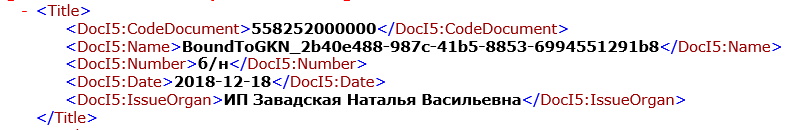 Элемент «Declarant» (Заявитель):Должен быть заполнен элемент «Governance» (Орган государственной власти или орган местного самоуправления), в котором обязательными для заполнения являются следующие элементы:– Name (Наименование);– GovernanceCode (Тип). Данный элемент заполняется по справочнику dGovernanceCode «Тип субъекта правоотношений».В Наименовании должен быть указан орган местного самоуправления, принявший решение об утверждении генерального плана (Совет депутатов поселения, Собрание депутатов района, городского округа).Пример заполнения: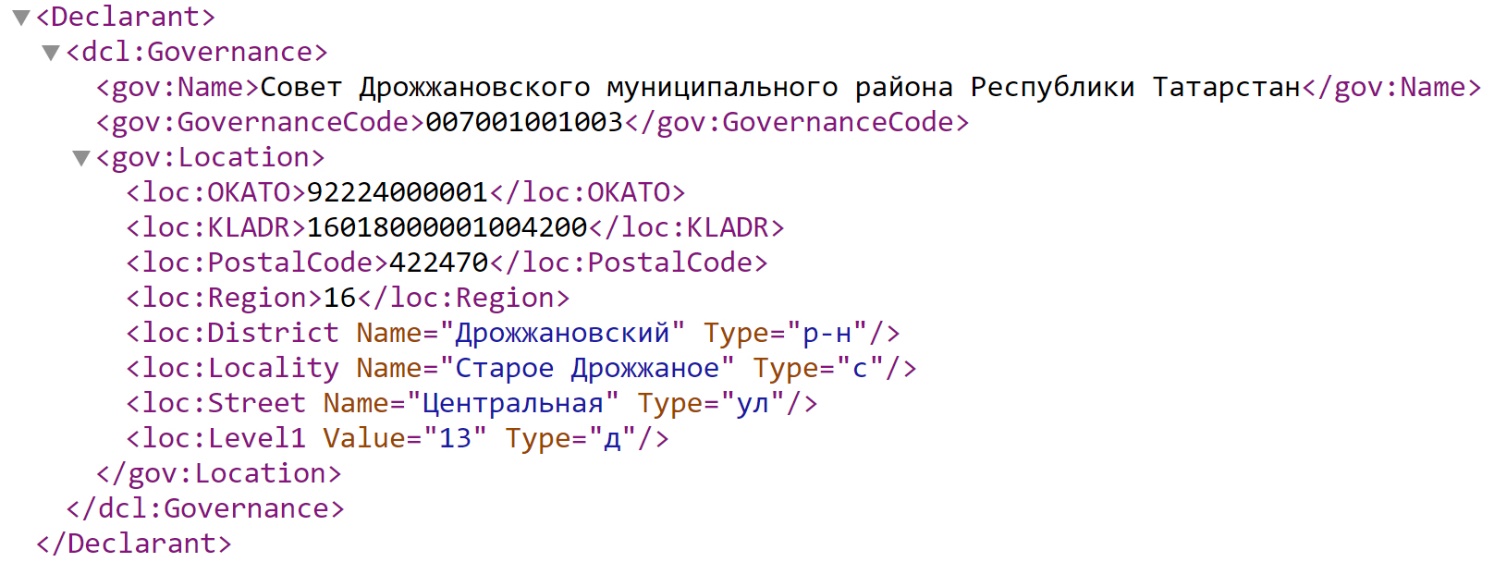 Элемент «Document» (Документ).В данном элементе отражаются реквизиты документов, которыми установлены границы населённого пункта, а именно, решение об утверждении генерального плана.Обязательным для заполнения в данном элементе являются следующие элементы:– CodeDocument (Код документа). Данный элемент заполняется по справочнику dAllDocuments «Все документы»;– Name (Наименование документа);– Number (Номер документа);– Date (Дата выдачи документа);– IssueOrgan (Орган, выдавший документ. Автор документа);– AppliedFile (Приложенный файл).В данных элементах указываются: полное наименование решения об утверждении генерального плана, дата и номер данного решения, а также орган, принявший указанное решение.В элементе «AppliedFile» указывается относительный путь к файлу с изображением\Имя файла с изображением.Пример заполнения: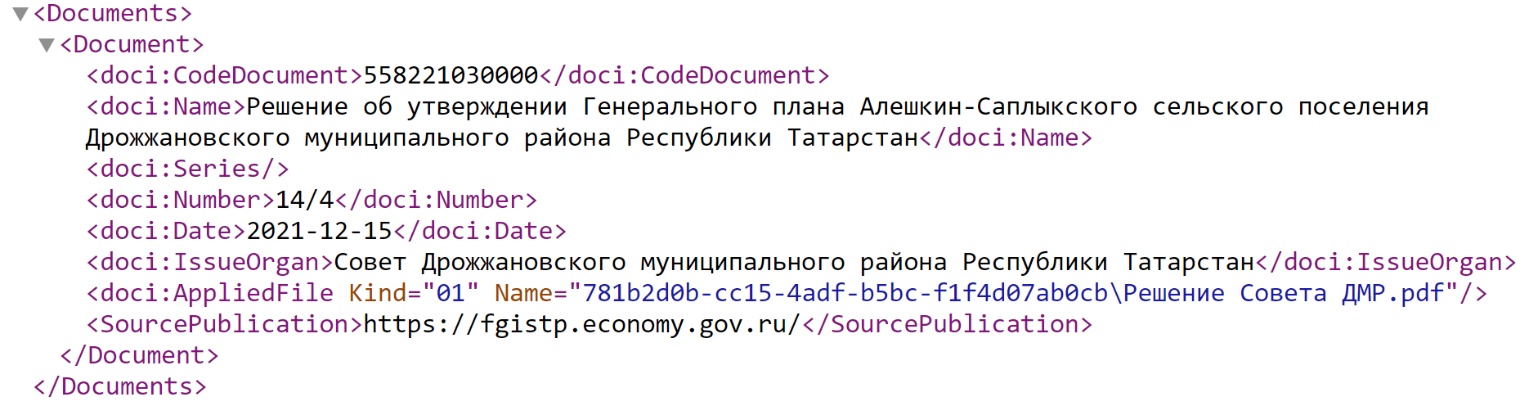 4. Для населенного пункта в XML-документе BoundToGKN_* заполняются: элемент «NewBounds» (Новые объекты) для первичного внесения в ЕГРН сведений о границе населенного пункта, или элемент «ChangedBounds» (Изменяемые объекты), в случае внесения изменений в сведения ЕГРН о населенном пункте.Обязательными для заполнения элементами являются:– Description (Наименование населенного пункта). Указывается полное наименования населенного пункта;– InhabitedLocalityBoundary (Местоположение границ населённого пункта);– AccountNumber (реестровый номер границы). Заполняется в случае поступления документов на внесения изменений сведений в ЕГРН.В элементе InhabitedLocalityBoundary обязательными для заполнения являются следующие элементы:– KLADR (КЛАДР);– Region (Код региона);– MapPlan (графическое описание).Пример заполнения: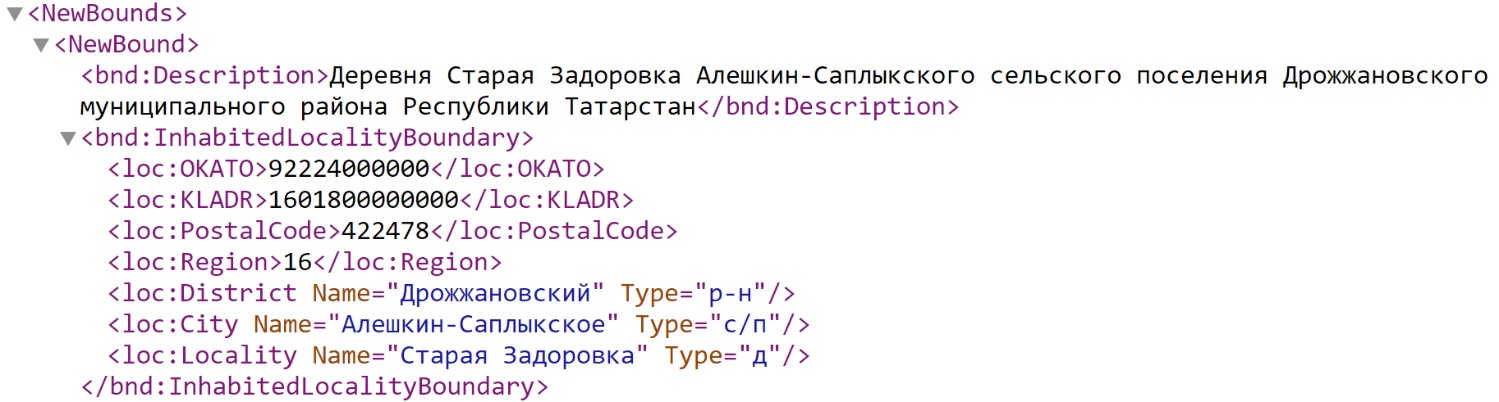 5. В элементе «MapPlan» указываются реквизиты XML-Документа MapPlan_*, сформированного в соответствии с графическим описанием местоположения границ населенных пунктов, обязательными элементами являются следующие элементы:– CodeDocument (Код документа). Значение всегда 558252000000;– Date (Дата выдачи документа), в котором указывается дата создания XML-Документа MapPlan_*;– IssueOrgan (Орган, выдавший документ. Автор документа). Указывается орган, подготовивший XML-Документ MapPlan_*– AppliedFile. Указывается относительный путь к XML-файлу MapPlan_*.xml и «GUID» (Глобальный уникальный идентификатор) этого файла.Пример заполнения: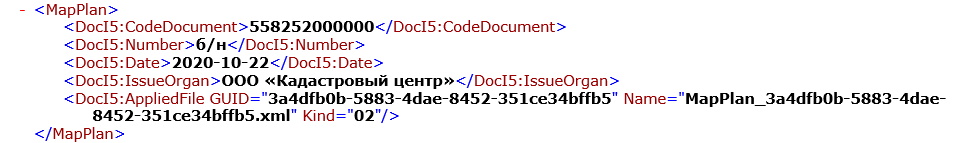 Проверка заполнения обязательных элементов в XML-документе MapPlan_*1. В XML-документе MapPlan_* обязательными для заполнения являются следующие элементы:– Title (Титульный лист);– Documents (Основания для проведения работ и исходные данные);– Object (Сведения об объекте);– CoordSystems (Система координат);– Diagram (План границ объекта).1. В элементе «Title» обязательными для заполнения являются следующие элементы:– Clients (Сведения о заказчиках кадастровых работ). В данном элементе обязательными элементами для заполнения являются: «Date» (Дата), «Governance» (Орган государственной власти, орган местного самоуправления).Пример заполнения: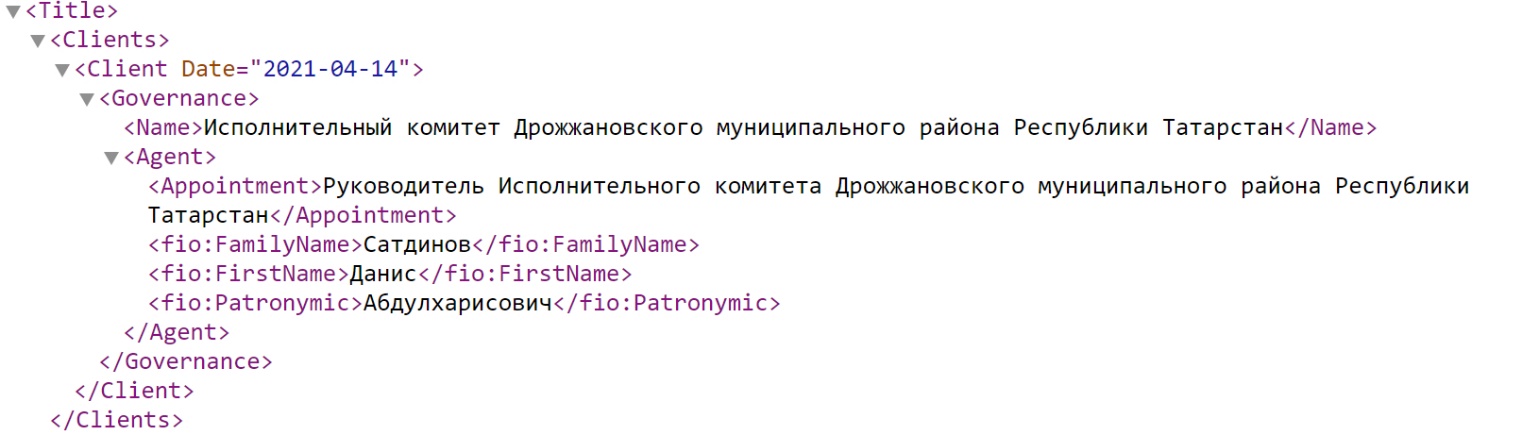 Необходимо отметить, что дата в элементе «Client Date» должна совпадать с датой в элементе «Date» элемента «MapPlan» в XML-документах BoundToGKN_*;– Contractor (Сведения об исполнителе кадастровых работ). В данном элементе обязательным для заполнения является один из элементов (в зависимости от того, кто осуществлял кадастровых работы): «CadastralEngineer» (Кадастровый инженер) «PersonContractor» (Индивидуальный предприниматель) «OrganisationContractor» (Юридическое лицо).Пример заполнения: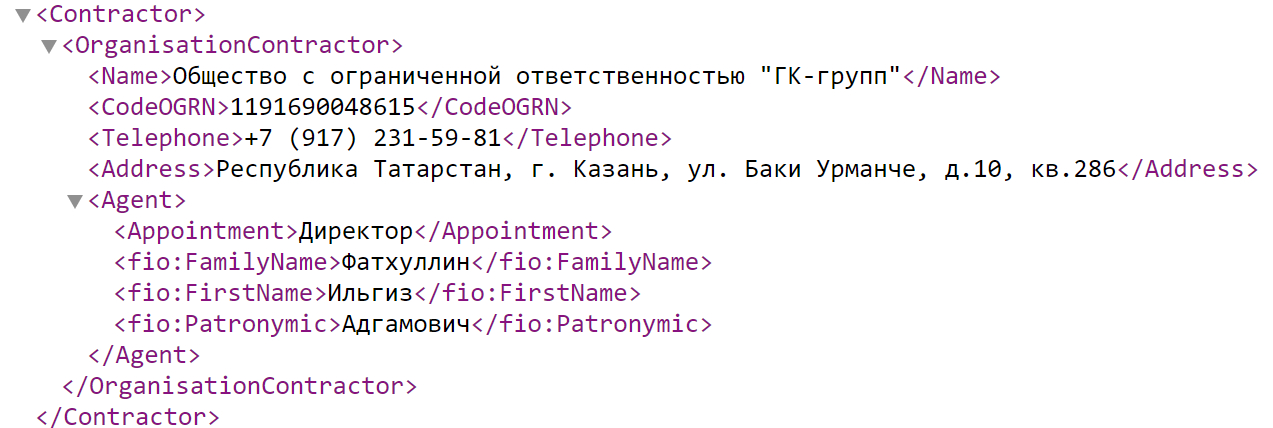 – Coordinations (Сведения о согласовании). В данном элементе обязательные элементы для заполнения являются: «Name» (Наименование органа), «Official» (Полномочный представитель).Пример заполнения: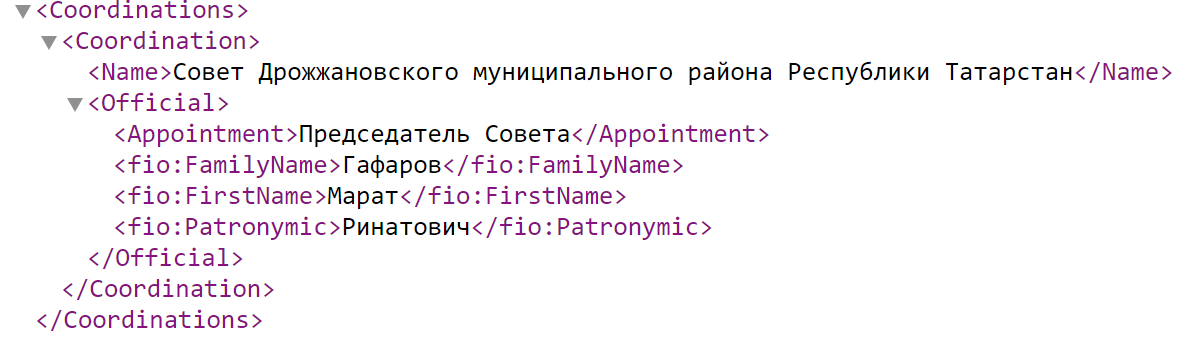 – Information (Информация о передаче карты (плана) объекта землеустройства в государственный фонд данных, полученных в результате проведения землеустройства). Поскольку населенный пункт 
не является объектом землеустройства и подлежит передаче государственный фонд данных, полученных в результате проведения землеустройства, пример заполнения указанного элемента указан ниже.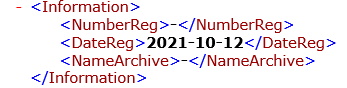 2. В элементе «Documents» обязательным для заполнения является элемент «Document» (может быть указан несколько раз) в котором обязательными для заполнения являются следующие элементы:– CodeDocument (Код документа);– Name (Наименование документа);– Number (Номер документа);– Date (Дата выдачи);– IssueOrgan (Автор документа).Пример заполнения: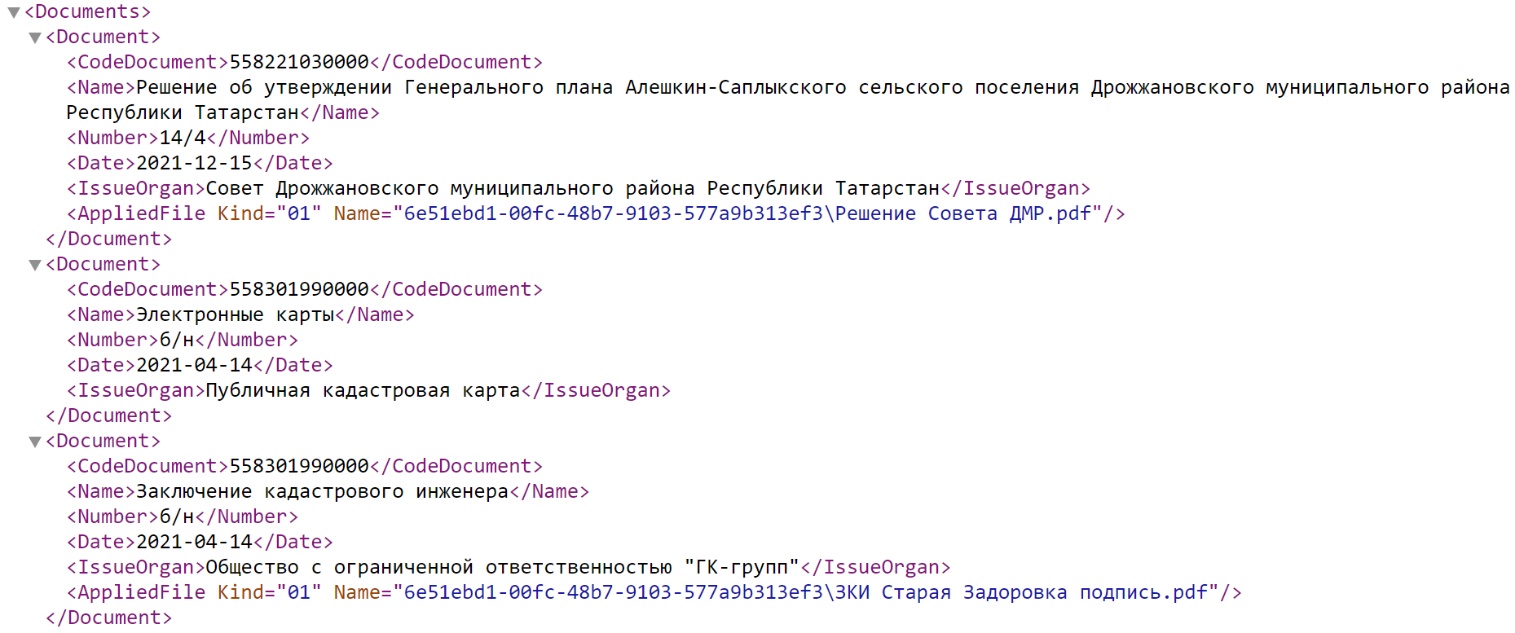 В элементе «Object» (Сведения об объекте) обязательным для заполнения является элемент «Bound», в котором обязательными для заполнения элементами являются:– Description (Наименование населенного пункта). Указывается полное наименования населенного пункта;– InhabitedLocalityBoundary (Местоположение границ населённого пункта);– EntitySpatial (Графическое представление). В элементе InhabitedLocalityBoundary обязательными для заполнения являются следующие элементы:– KLADR (КЛАДР);– Region (Код региона);Пример заполнения: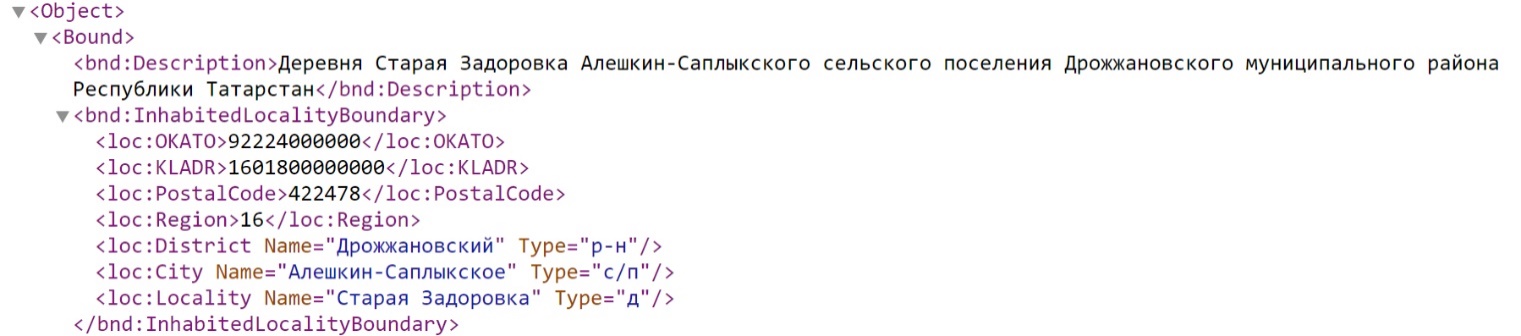 В элементе «EntitySpatial» обязательными для заполнения являются следующие элементы:– EntSys (Ссылка на систему координат);– SpatialElement (Элемент контура);– Borders (Описание частей границ).В элементе SpatialElement обязательными для заполнения являются элемент SpelementUnit (Часть элемента (точка)), в котором обязательным для заполнения являются следующие элементы и атрибуты:– TypeUnit (тип для части элемента). Всегда «Точка»;– Ordinate	(Координата).В элементе «Ordinate» обязательным для заполнения являются следующие элементы и атрибуты:–  GeopointOpred	(Метод определения точки). По справочнику dGeopointOpred «Методы определения координат характерных точек»;– X (Координата X);	– Y (Координата Y);	– NumGeopoint (Номер точки (межевой точки);	– DeltaGeopoint	(Средняя квадратическая погрешность положения характерной точки).Пример заполнения элементов EntSys, SpatialElement: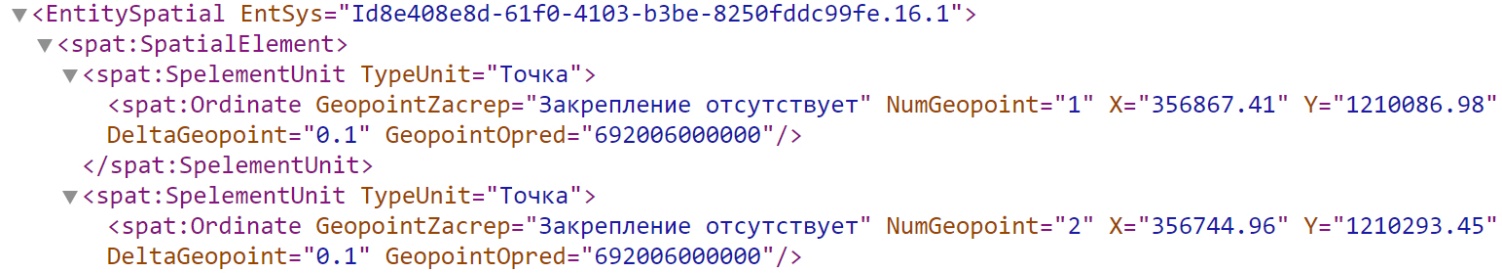 В элементе «Borders» обязательными для заполнения являются элемент Border (Часть границы (описание от точки до точки)), в котором обязательным для заполнения являются следующие элементы и атрибуты:– Spatial (Порядковый номер элемента контура);	– Point1 (Порядковый номер точки1 в элементе);	– Point2 (Порядковый номер точки2 в элементе).Пример заполнения: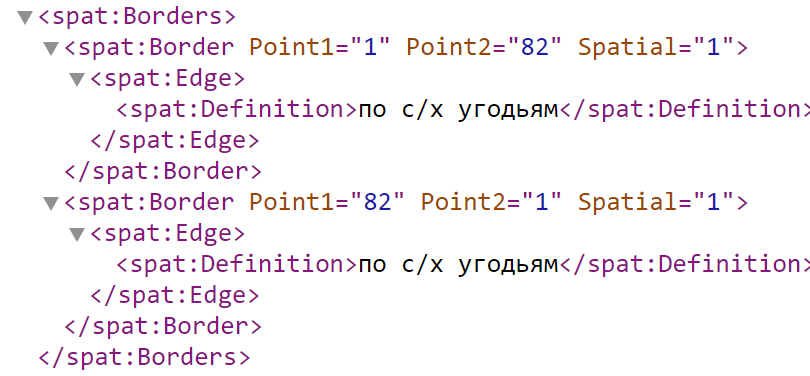 В элементе «CoordSystem» указывается наименование системы координат, используемая для ведения ЕГРН на территории кадастрового района, в котором расположена граница населенного пункта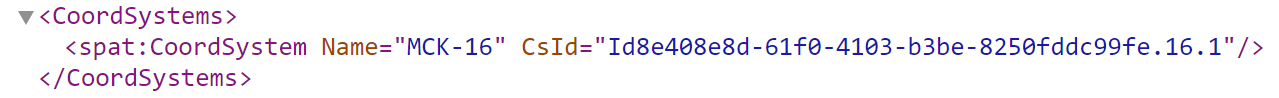 В элементе «Diagram» обязательным для заполнения является элемент AppliedFile (Приложенные файл с образами), в котором указываются относительный путь к файлу графического отображения границы населенного пункта (Раздел 4 «План границ» Графического описания).